През периода са регистрирани общо 64 случая на заразни заболявания, от които 17 са случаите на грип и остри респираторни заболявания (ОРЗ).Общата заболяемост от грип и ОРЗ за областта е  17,00 %ооо на 10000 души.     Регистрирани остри респираторни заболявания (ОРЗ) по възрастови групи през периода: Има  43  регистрирани случая на заболели от COVID-19. Заболяемост за областта за 14 дни на 100000 жители към, 31.01.2021 г. – 41,3%ооо при 99,0 %ооо за Р. България.Регистриран е 1 случай на чревна инфекция -1 ентероколит;Регистриран е 1 случай на капкова инфекция - 1 туберкулоза;Регистрирани са 2 случая на паразитологични инфекции - 2 ехинококози.6. На територията на област Добрич през отчетния период няма регистрирани хранителни взривовеДИРЕКЦИЯ „НАДЗОР НА ЗАРАЗНИТЕ БОЛЕСТИ”Няма направени проверки на обекти в лечебни заведения за болнична и извънболнична медицинска помощ.Извършени са епидемиологични проучвания на регистрирани заразни болести - 47 бр.В отдел Медицински изследвания са изработени 367 проби, от тях  положителни  - 3 бр.През консултативния кабинет по СПИН /КАБКИС/ няма преминали лица. ДИРЕКЦИЯ „МЕДИЦИНСКИ ДЕЙНОСТИ”Издадени заповеди за промяна на състава на ЛКК или промяна часовете за заседания – 1 бр. Приети  и обработени 5 жалби.За периода в РКМЕ са приети и обработени 101 медицински досиета, извършени са 110 справки, изготвени са 147 преписки и 24 бр.МЕД за протокола за ТП на НОИ, проверени са … експертни решения (ЕР).ДИРЕКЦИЯ „ОБЩЕСТВЕНО ЗДРАВЕ”Предварителен здравен контрол: 1 експертен съвет - при РЗИ. Разгледани са 4 проектни документации, издадени са 1 здравно заключение,  1 становище по ЗУТ  и 2 становища по процедурите на ЗООС.Извършени са 2 проверки в обекти с обществено предназначение (ООП) в процедура по регистрация. Регистриран е 1 ООП.През периода са извършени 43 основни проверки по текущия здравен контрол.Реализираните насочени проверки са общо 71: 29 от тях са извършени във връзка с контрола по тютюнопушенето и продажбата на алкохол; 16 - по осъществяване контрола върху ДДД-мероприятията; 2 - по изпълнение на предписания; 24 – в обекти с обществено предназначение и др. обществено достъпни места относно спазване на противоепидемичните мерки.Лабораторен контрол:Питейни води: физико-химичен и микробиологичен контрол – 10 бр. проби, от тях 5 проби не съответстват по физико-химичен показател „нитрати“ на нормативните изисквания.Във връзка с насочен здравен контрол са изследвани 3 проби по микробиологични показатели, които съответстват на нормативните изисквания.Минерални води: не са пробонабирани.Води за къпане: не са пробонабирани.Козметични продукти: не са пробонабирани.Биоциди и дезинфекционни разтвори: не са пробонабирани.Физични фактори на средата: не са измервани.По отношение на констатираните отклонения от здравните норми са предприети следните административно-наказателни мерки:издадени са 2 предписания за провеждане на задължителни хигиенни и противоепидемични мерки;издадена е 1 заповед за спиране реализацията на стоки със значение за здравето.Дейности по профилактика на болестите и промоция на здравето (ПБПЗ):- Извършена е оценка на седмични учебни разписания на учебните занятия за втори срок на учебната 2020/2021 г. за 12 учебни заведения от област Добрич, които отговарят на здравните изисквания.Проведени са 1 обучение и 5 лекции в учебни заведения в гр. Добрич, с обхванати 104 лица на които са предоставени 45 бр. ЗОМ. Оказана  7 бр. методична дейност на 12 лица (педагози и медицински специалисти).СЕДМИЧЕН ОТЧЕТ ПО СПАЗВАНЕ ЗАБРАНАТА ЗА ТЮТЮНОПУШЕНЕЗа периода 22.01- 28.01.2021 г. по чл. 56 от Закона за здравето са извършени 24 проверки в 24 обекта (5 детски и учебни заведения, 14 други закрити обществени места по смисъла на § 1а от допълнителните разпоредби на Закона за здравето, 5 открити обществени места). Издадено едно предписания на административно учреждение за предприемане на всички необходими мерки за спазване забраната за тютюнопушене в закрито обществено място.Д-Р СВЕТЛА АНГЕЛОВАДиректор на Регионална здравна инспекция-Добрич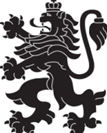 РЕПУБЛИКА БЪЛГАРИЯМинистерство на здравеопазванетоРегионална здравна инспекция-ДобричСЕДМИЧЕН ОПЕРАТИВЕН БЮЛЕТИН НА РЗИ-ДОБРИЧза периода- 22.01- 28.01.2021 г. (4-та седмица)  0-4 г.5-14 г.15-29 г.30-64 г+65 г.общоЗаболяемост %оо5327-1720,64    %ооо